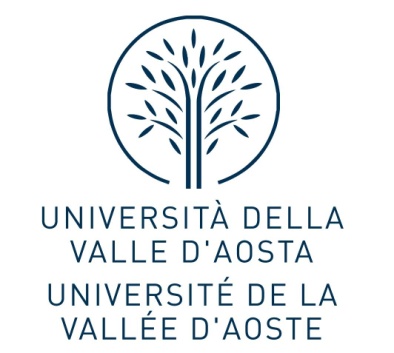 MOBILITA’ ERASMUS +Nome e indirizzo dell’istituzione/azienda ospitante: ______________________________________________________Name and address of the Host institution/company: Tipo di mobilità/Type of mobility:	 for traineeship	 for study				 Teachers		 StaffCERTIFICATO DI ARRIVO / ARRIVAL FORMSi attesta che il sig/sig.ra ___________________________________________  è arrivato/a  presso la nostra istituzione/azienda il ____ / ____ / ____  per un periodo di _____ mesi.We certify that Mr./Mrs./Ms. ________________________________________________has arrived at our institution/company on ___ /___ /___  and will stay for ___ months.Cognome e nome del referente dell’istituzione/azienda ospitante: ___________________________________________________ Name of the contact person from the host institution / company:Posizione ricoperta all’interno dell’istituzione/azienda ospitante: ______________________________________________________Position of the contact person within the host institution / company: Data / Date: __________________________________________Firma :               			    			 Timbro:Signature:                                             			Stamp:CERTIFICATO DI PRESENZA / DEPARTURE FORMSi attesta che il sig/sig.ra ________________________________________ ha lasciato la nostra istituzione il ____ / ____/ ____ .We certify that Mr./Mrs./Ms._____________________________________________ is leaving our institution on ___ /___ /___ (day, month, year) Cognome e nome del referente dell’istituzione/azienda ospitante: ___________________________________________________ Name of the contact person from the host institution / company:Posizione ricoperta all’interno dell’istituzione/azienda ospitante: ______________________________________________________Position of the contact person within the host institution / company: Data / Date: __________________________________________Firma :               			    			 Timbro:Signature:                                             			Stamp:------------------------------------------------------------------------------------------------------------------------------------------------Vi preghiamo di inviare questo documento compilato e firmato a: / Please send this completed and signed document to:Università della Valle d'Aosta – Université de la Vallée d’AosteUfficio Mobilità e Placement
Loc. Grand Chemin, 181 - 11020 - Saint-Christophe (AO) 